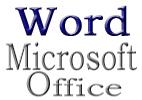 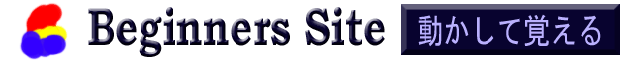 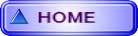 お持ちのデジタルカメラの写真等で作成されてみて下さい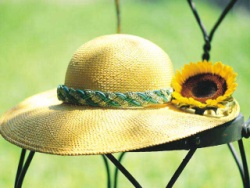 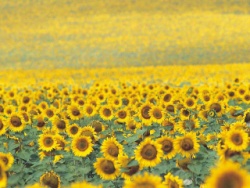 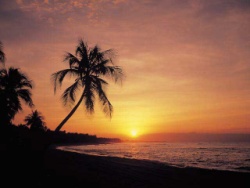 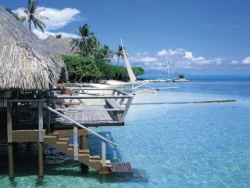 